Henvendelse til Virksomhet for areal og samfunnsplanlegging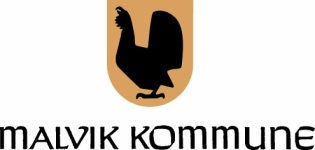 Grunnleggende opplysningerDagens situasjon – kjent bakgrunnskunnskapMål og hensikt med tiltaketKort beskrivelse av hovedmålsetning og tanker rundt tiltaket/stedet, inkludert arealregnskap som viser størrelse på tomten/-ene, størrelsen på utearealet og parkering per boenhet. 
Legg gjerne ved utkast og skisser hvis det er utarbeidet.Evt. avvik fra gjeldende planPå hvilke punkt er tiltaket ikke i tråd med gjeldende plan?Antatte konsekvenser av tiltaket og evt. avviketFor plansaker:Vurdering av tiltaket ifht tema, og forskrifter og statlige retningslinjer/bestemmelser*RPR; Rikspolitisk retningslinje
**RPB; Rikspolitisk bestemmelseTiltakshaver
GrunneierForslagsstillergnr/bnr / stedsnavn / adr.Type tiltak/planFormål med tiltaketStørrelse på arealet Planstatus; 
- overordnet plan 
- regulert eller uregulert område
- føringerEvt. tidligere planarbeid 
 - utfallEksisterende arealbruk:Eiendomsforhold:Adkomst til arealet fra:
- eksisterende eller behov for nyKommunalteknisk anlegg/kapasitet:
- VA (vann, avløp, overvann)
- renovasjon
- vegInfrastruktur og kommunikasjon:Vurdering av grunnforhold (geoteknikk):Topografi / Vegetasjon / KlimaLeke- og friområder:Andre forhold:Barn og unge
- RPR* for barn og ungeSosial infrastruktur
- service- og tjenestetilbud
- skole og barnehagedekningSamordnet areal- og transportplanlegging
- Rikspolitiske retningslinjer
- FylkesplanKulturminner
(Kulturminneloven)Landbruk- og konsesjonshensyn
(Jordloven, Konsesjonsloven) Natur- og friluftsliv
- NaturmangfoldlovenStøy og annen forurensing
- Retningslinje for støy i arealplanlegging
- Forskrift om forurensing, krever tiltaket konsesjon?Forskrift om konsekvensutredningRPB** for kjøpesentre
(kjøpesenterstoppen)Sjø og vassdrag
- Strandsoneproblematikk
(100-meters sonen fra sjø og vassdrag) 
- RPR* for vernede vassdrag
- Forskrift om vannforvaltning (Vanndirektivet)